Religious EducationYear 11, Autumn 2Can religion tell people how to experience life and death?Introduction Welcome to unit 4, religion and issues of life and death. In this unit we will be looking at key concepts such as how the world was created, how we treat the world, abortion, euthanasia and life after death. We will examine Christian and secular (non-religious) views on all of these topics, comparing and contrasting views within different denominations of Christianity to examine why some Christians will permit some of these moral issues whilst others will not. Throughout this unit we will draw upon some of the learning from the last two units around key Christian beliefs such as love thy neighbour and how Jesus believed we should treat others. Not every bible quote we studied can be used but there will be some crossover so make sure you try to work out which quotes and beliefs we can use to support this unit. How was the universe created according to Christians and scientists?How was the world created? What are the origins of the universe? These are big questions that everyone tries to answer, religious or not. The sheer size of the universe causes all humans to ask questions about it. How did it come into being? What existed before it? Could something come from nothing?How do Christians believe the world was created?For fundamentalist or literal Christians, the answer is very clear. They believe that the bible is literally true, everything in it actually happened. For them, the story of Genesis, the first book of the bible, tells them exactly how god created the world, day by day. This belief is known as creationism, the belief that god created the world and everything in it. They believe that the universe wasn’t an accident, it was designed and created by god. Every word of the bible is inspired by god and therefore must be accurate. They believe the world was created in six days and god rested on the seventh. They believe the big bang theory is only the latest scientific theory, they have been others and will be more. But the bible contains truth for all time. Because god is omnipotent, god was able to create the world out of nothing. A liberal Christian would not agree. They believe that the bible is not a literal and factual account but rather a story designed to give a deeper meaning, a symbol of the power god has. The crucial idea for them is that god brought the universe into being. However they may use some scientific ideas to understand how this literally happened. They might believe the world was made in six periods of time but don’t know how long these periods of time are. They also might believe god caused the big bang or evolution to happen. All Christians believe that god made the world, god made a god world, it wasn’t an accident and it was made for a purpose.  Read the account of how the world was created from Genesis. The Beginning	In the beginning God created the heavens and the earth. 2 Now the earth was formless and empty, darkness was over the surface of the deep, and the Spirit of God was hovering over the waters. 3 And God said, “Let there be light,” and there was light. 4 God saw that the light was good, and he separated the light from the darkness. 5 God called the light “day,” and the darkness he called “night.” And there was evening, and there was morning—the first day.6 And God said, “Let there be a vault between the waters to separate water from water.” 7 So God made the vault and separated the water under the vault from the water above it. And it was so. 8 God called the vault “sky.” And there was evening, and there was morning—the second day.9 And God said, “Let the water under the sky be gathered to one place, and let dry ground appear.” And it was so. 10 God called the dry ground “land,” and the gathered waters he called “seas.” And God saw that it was good.11 Then God said, “Let the land produce vegetation: seed-bearing plants and trees on the land that bear fruit with seed in it, according to their various kinds.” And it was so. 12 The land produced vegetation: plants bearing seed according to their kinds and trees bearing fruit with seed in it according to their kinds. And God saw that it was good. 13 And there was evening, and there was morning—the third day.14 And God said, “Let there be lights in the vault of the sky to separate the day from the night, and let them serve as signs to mark sacred times, and days and years, 15 and let them be lights in the vault of the sky to give light on the earth.” And it was so. 16 God made two great lights—the greater light to govern the day and the lesser light to govern the night. He also made the stars. 17 God set them in the vault of the sky to give light on the earth, 18 to govern the day and the night, and to separate light from darkness. And God saw that it was good. 19 And there was evening, and there was morning—the fourth day.20 And God said, “Let the water teem with living creatures, and let birds fly above the earth across the vault of the sky.” 21 So God created the great creatures of the sea and every living thing with which the water teems and that moves about in it, according to their kinds, and every winged bird according to its kind. And God saw that it was good. 22 God blessed them and said, “Be fruitful and increase in number and fill the water in the seas, and let the birds increase on the earth.” 23 And there was evening, and there was morning—the fifth day.24 And God said, “Let the land produce living creatures according to their kinds: the livestock, the creatures that move along the ground, and the wild animals, each according to its kind.” And it was so. 25 God made the wild animals according to their kinds, the livestock according to their kinds, and all the creatures that move along the ground according to their kinds. And God saw that it was good.26 Then God said, “Let us make mankind in our image, in our likeness, so that they may rule over the fish in the sea and the birds in the sky, over the livestock and all the wild animals,[a] and over all the creatures that move along the ground.” 27 So God created mankind in his own image, in the image of God he created them; male and female he created them.28 God blessed them and said to them, “Be fruitful and increase in number; fill the earth and subdue it. Rule over the fish in the sea and the birds in the sky and over every living creature that moves on the ground.”29 Then God said, “I give you every seed-bearing plant on the face of the whole earth and every tree that has fruit with seed in it. They will be yours for food. 30 And to all the beasts of the earth and all the birds in the sky and all the creatures that move along the ground—everything that has the breath of life in it—I give every green plant for food.” And it was so.31 God saw all that he had made, and it was very good. And there was evening, and there was morning—the sixth day.In Genesis it says ‘In the beginning God created the heavens and the earth’. This shows Christians that…More specifically… How do scientists believe the world was created?The Big Bang is the scientific belief that the universe was created in a giant explosion millions of years ago. Most scientists believe that the universe started about 15 billion years ago with what is known as 'The Big Bang'. All the matter in the Universe was concentrated into a single incredibly tiny point. This began to enlarge rapidly in a hot explosion of space, time, energy and matter (the stuff that makes up the universe) to become the universe we know today. This theory is based on the evidence that the universe is getting bigger. Astronomers have worked out that the stars are moving away from us. They can tell this from the time it takes their light to reach us (sometimes many millions of years). Scientists have also detected cosmic microwave background radiation or CMBR. This is received from all parts of the Universe and is thought to be the heat left over from the original explosion.Can religion and scientists agree as to the origin of the universe? Atheists, who don't believe in God, may say that it was a happy accident. Religious scientists often suggest that God was the 'prime mover' that started the Big Bang. In other words, he knocked over the first domino that led to all the events of the last 15 billion years. If each ‘day’ was actually millions of years, then maybe the big bang could have been god forming the universe. The big bang is…The universe began… Scientists believe this is true because…More specifically… Another piece of evidence is the cosmic…This is the…Atheists think the big bang was caused by…Religious people would say that god…Explain two contrasting beliefs about how the world was created. 4 marks.  Some people believe that….More specifically….Other people believe that…More specifically… How was life created according to Christians and scientists?Unsurprisingly, Christians and scientists have differing ideas about how human life was created. Christians believe that Genesis tells us how the first humans came into being:So God created mankind in his own image,
    in the image of God he created them;
    male and female he created them. Genesis 1Then the Lord God formed a man[c] from the dust of the ground and breathed into his nostrils the breath of life, and the man became a living being…… 18 The Lord God said, “It is not good for the man to be alone. I will make a helper suitable for him.” But for Adam[f] no suitable helper was found. 21 So the Lord God caused the man to fall into a deep sleep; and while he was sleeping, he took one of the man’s ribs[g] and then closed up the place with flesh. 22 Then the Lord God made a woman from the rib[h] he had taken out of the man, and he brought her to the man. 23 The man said, “This is now bone of my bones and flesh of my flesh; she shall be called ‘woman,’ for she was taken out of man.” Genesis 2 Fundamentalist or literal Christians believe this is exactly how life was created. God made each species separately and then made humans to rule over the animals. The whole human race is therefore descended from Adam and Eve. Liberal Christians would say this is not literally true but a story with a message. It is designed to show that humans are very special to god, created by god and to have a little bit of god inside every one of them. This means that humans can relate to god in a way that animals can’t. This could be what gives them their morality or conscience. They also might believe that god is the creator but accept that evolution is ‘how’ creation happened. God designed and set everything in motion for evolution to happen. What does science say?The basic idea behind the theory of evolution is that different species have developed over time from simple life forms. These simple life forms, single celled creatures, first developed more than three billion years ago and over time, developed into other species that could live on land, in the sea and fly. Individuals in the same species can be quite different as they inherit different genes. Some inherit better genes that increase their chance of survival, this is known as ‘survival of the fittest’. Humans developed over millions of years from other animals, this started around 2.5 million years ago and around 200,000 years ago our anatomy would have been recognisable as us today. This is shown in the ‘Right here, right now’ music video you will now watch on youtube. This is not scientifically accurate! But it gives a good overview of how evolution happened. Watch the clock in the corner for approximate time scales The evidence for evolution fossils that show the development of species over time. Scientists believe this proves evolution happened. Some people don’t agree with evolution because it conflicts with religious views that God had made all the animals and plants on Earth. Atheists accept the theory of evolution as they can see examples of animals changing and adapting in the world. Charles Darwin published his famous work ‘The origin of species’ giving examples of animals adapting to their environments. Fundamentalist Christians believe that life comes from god as it says in Genesis, god created each individual species. They do not think there is enough evidence for evolution. Some more Liberal Christians believe god designed evolution to happen. God created the beginnings of life and set everything else in motion. Scientists believe that life was created through evolution which means that, The evidence for evolution is…………………….which show…Some people don’t believe in evolution because….More specifically….Atheists believe…Literal Christians wouldn’t believe in evolution because…‘The bible tells humans everything they need to know about creation’. Evaluate this statement. 12 marks. You should include:Developed arguments agreeing with the statementDeveloped arguments agreeing with the statementReligious argumentsA justified conclusion What value does the world have?How valuable is the world?As we saw in the last lesson, Christians believe the world was created by god. This obviously influences how they therefore will treat the world. They believe that the world is a precious gift from god, it is on loan to humans and we need to care for the world and give it back to god in a good condition. Two words that Christians use to describe how they look at the world are awe and wonder. Awe is a feeling of respect, fear and wonder when looking at the world. You might feel in awe of vast a set of mountains are or the power of a huge waterfall. Wonder is when you marvel at the complexity of beauty of the universe. You might feel wonder when looking at the perfect symmetrical shape of a snowflake, how a spider has spun its web or how the planets rotate around the sun in perfect timing. The world is full of fascinating natural and complex phenomenon. Christians believe that god is responsible for all of these miracles, caterpillars turning into butterflies, tress flowering every springtime and rainbows appearing in the sky. Christians are governed by the idea of stewardship, the belief that religious people should care for the environment on behalf of god. They have temporary responsibility for gods world and need to give it back to god on judgement day. This is a privilege, they have been given this role above all of gods creations. It stems from Adam’s role in the garden of Eden, ‘The Lord God took the man and put him in the Garden of Eden to work it and take care of it’. They need to prevent it from ruin and ensure it is sustainable for future generations. There is no replacement for earth, it must be cared for and preserved in the state god gave it to humans. They will be accountable to god for their actions. However it also teaches in Genesis that humans were given power and authority and rule over the world. This is known as dominion. ‘God blessed them and said to them, “Be fruitful and increase in number; fill the earth and subdue it. Rule over the fish in the sea and the birds in the sky and over every living creature that moves on the ground.” Humans are the rulers of the natural world, this means they are in charge and can choose how they should act. Some people interpret this to mean they can do what they like with it however most still see themselves as gods caretakers and therefore cannot damage what god has made. What is stewardship?What is dominion?What is the difference between them?Use quotes to support your answers Explain two religious beliefs about how to treat the world. 5 marks.  Some Christians believe that….More specifically….A quote to back this up is…Other Christians believe that…More specifically… Exit ticket How should we treat the environment?So we know that: god created the world and made it good, god set people to rule over creation, god provided us with natural resources to use and they have to give the world back to god. But how does this mean we can use the environment? It says in Genesis that ‘and god saw that it was good’. The world that has been created by god has been made for a reason. It is not just there to be used and abused but rather god made it to be good. It has value in god eyes. As part of gods creation, natural resources have been provided for us. These are materials found in nature like oil and trees. People can use them. However as the worlds population is continually increasing, the demand for these resources is getting stronger and there is a risk that some of these resources will run out. Over 90 million barrels of oil are used a day, we need to oil to fuel our cars and planes and to heat our homes. Some scientists estimate that within 40 years we will have no oil left, once it is used up, it is gone forever. Natural gas and coal are also non-renewable forms of energy we use for heating and transport that will soon run out. Deforestation is when large amounts of forests are cut down, often to make land available for building on. The amazon rainforest is disappearing faster every year. These forests purify water and air, support endangered animals and reduce climate change by absorbing the carbon dioxide in the air. They are also full of unique plants and wildlife. Forests are being destroyed faster than they can be planted which will damage many aspects to our world. Pollution is when something is made dirty or contaminated, in this case, the environment. This risks the health of plants, animals and humans. The increasing population of the world, globalisation and travel all contribute to pollution. Air pollution is causes by fumes from factories and vehicles, it can cause asthma, lung cancer and contributes to global warming and acid rain. Land pollution is when waste isn’t disposed of properly and leads to chemicals entering the group and poisoning wildlife or crops. Water pollution is when companies dump waste into the sea or there is an oil spill, these can kill thousands of birds and marine animals. To prevent this from happening, humans can turn to alternative energy sources. They can use wind, wave and solar power instead of non-renewable energy sources. This could give us unlimited energy and doesn’t damage the environment. We could also pressure companies to be more responsible as to how they dispose of waste or produce materials or use less polluting substances.Use of natural resources + pollution What is it? How does it damage the earth?What can humans do to stop this damage?What can Christians do to help the planet? They could avoid excessive use of plastic or using too many non-renewable materials. They could walk, cycle or use public transport rather than driving or flying. They could pick products that don’t have lots of packaging or reuse plastic bags when doing their shopping. Rather than throwing things in the bin, they could try to reuse or recycle them. They could also campaign for the government to declare a climate emergency and become climate neutral as soon as possible. There have been some attempts at an international agreement on the climate where all countries discuss the commitments they will make to lower carbon emissions e.g. the Paris Climate agreement. However not all countries will commit to this. Christians could also work as a community to do environmental action within their local area. They want to avoid abusing the world as that will not leave it in a good condition for future generations. The quote						explains that Christians most not abuse the environment.This is because…The quote						explains that Christians most not abuse the environment.This is because…Explain two religious beliefs about how the environment should be treated by religious believers. 5 marksHow should we treat animals?All animals are sentient beings. They have senses and can feel pain, every one of their lives has value. They were created by god in the Genesis story ‘So God created the great creatures of the sea and every living thing with which the water teems and that moves about in it, according to their kinds. God created animals for humans to look after, rule over and care for. There is value in all animals lives because god created them for a purpose. Their lives should not be wasted and they should never be treated cruelly. However it is clear in Genesis that humans are more important than animals, more valuable and special and have power over animals. ‘“Let us make mankind in our image, in our likeness, so that they may rule over the fish in the sea and the birds in the sky, over the livestock and all the wild animals,[a] and over all the creatures that move along the ground.” What rights do you think animals have?How many ways can you list that humans can use animals?How should Christians treat animals?What religious beliefs do Christians have about animals?The above quotes and beliefs are all useful because they talk specifically about animals or the relationship between humans and animals. However there are some quotes you must never use when talking about animals. Love they neighbour and thou shall not kill are specifically about humans. We do not need to love animals as our neighbours and humans are not banned from killing animals. Do not get this mixed up! You would get no marks in the exam for applying these quotes to animals. Animal testing is when medicines or cosmetics are tested on animals to check if they are safe for humans to use. Scientists need to understand how diseases work so they can develop medicines. Humans and animals are genetically very similar so generally if something is safe to use on a chimpanzee, dog or rabbit, it is likely to be safe for humans. Human life is of greater value than animal life so if a drug could save peoples lives or improve their quality of life then we should be allowed to test on animals. Some people argue that they are killed before they really have a chance to suffer whereas others would say that as animals are sentient beings they feel pain and therefore testing on them is cruel. The law is clear that people are not allowed to harm animals, they are to be protected from mistreatment. They are unable to stand up for themselves, they have no political power and can’t tell us how they feel, we have a responsibility to protect their rights. However others say that millions of animals are slaughtered for food, surely this is a more worthy death? There have also been examples of humans reacting differently to experiments than animals do so it is pointless testing on them. Cosmetics testing is unnecessary, scientists can use computers or cells to predict the results of drugs. 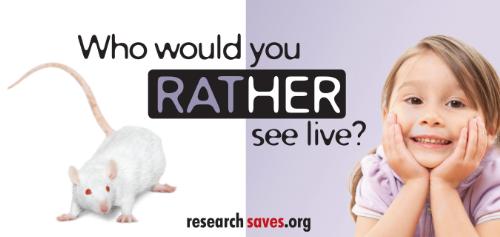 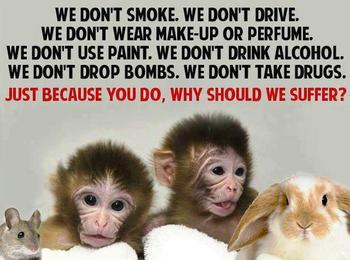 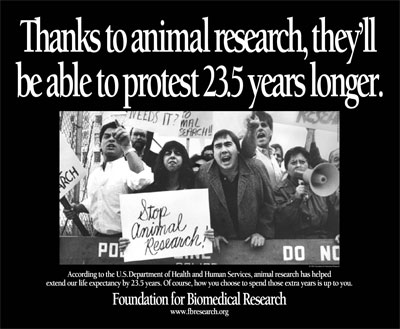 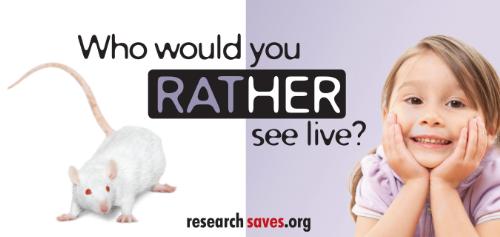 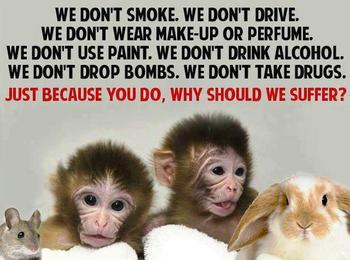 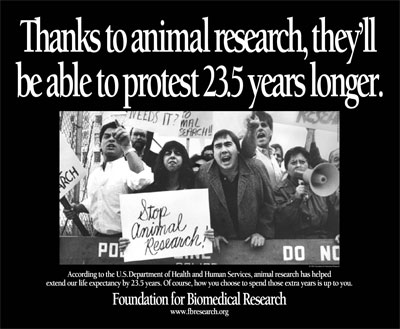 Should Christians eat meat? A vegetarian wont eat any meat or fish and a vegan wont eat any animal products, for example eggs or milk. Eating meat is legal and most Christians will eat meat although the number of vegetarian or vegans in the country and world is rapidly increasing. Lots of people now try to reduce their meat intake. Some people do this because they are against killing animals or they think the way animals are killed is cruel and painful to them, for example factory farming. Battery chickens are kept in extremely cramped conditions, they barely see the light of day and have no room to move around. Some people just dislike the taste of meat or think eating too much meat is unhealthy. Others are concerned by global warming and climate change, the less meat that is eaten the less climate emissions there are. Should Christians eat meat? Explain two religious beliefs about how humans should treat animals. 5 marks.  Some people believe that….More specifically….A quote to back this up is…Other people believe that…More specifically… What is more important, sanctity of quality of life?We have come across the idea of sanctity of life in previous units when we looked at the death penalty and war. It is the idea that all life is valuable and special and must be protected. Only god can give and take life. This is a religious idea. Quality of life is a measure of how good life is for an individual. It takes into account their physical and mental health. This is not a religious idea, quality of life can be used for every single human. According to religious people, every single person has sanctity of life regardless of their context or circumstances whereas not everyone has a good quality of life as this will depend on their exact situation. We will now look at some situations and evaluate the response from a sanctity or quality of life standpointWhich belief do you think Catholics most identify with?Which belief do you think Protestants most identify with?Are there any similarities in what they might believe?  Now we are going to practice some 2 mark questions! Exit ticketShould abortion be allowed?Abortion is when the foetus is deliberately removed from the womb to end a pregnancy before the child is born, normally done through a medical procedure. This is different to a miscarriage which is when this happens naturally. Viability is the foetus’ capacity for survival, if it was born at that point, how likely is it to survive. A foetus is currently thought to be viable at 24 weeks. As we know from previous lessons, Christians believe that each baby is a gift from good, a miracle of life. They believe that getting pregnant and giving birth is a special and miraculous event. Christians are commanded by god to procreate, ‘Go forth and multiply’. Abortion law differs in every country. In the UK abortion was legalised in 1967 but the following criteria must be met:The abortion must take place before the 24th weekTwo doctors must agree to itThe woman’s life would be in danger if the pregnancy continuedThe woman’s physical or mental health would be riskedThere is a significant risk the baby would be born with severe physical or mental disabilities It may affect the physical or mental health of existing children in the familyIf the mothers life is in danger or the foetus is severely deformed, there is no time limitWhy do you think these laws exist? Annotate them above. Why might a woman want an abortion?What do Christians think about abortion?The Catholic Church teaches that life begins at conception, so abortion is murder. It is wrong to take life “thou shall not kill” (6th commandment) therefore abortion is wrong. They claim that every person has a ‘right to life’. A foetus is a person and abortion destroys that right to life. Abortion is never allowed for Catholics. Sanctity of life is key for them, every single life is valuable and special no matter if the baby would be born with any disabilities. God has created that life and only god can take it away. God has planned the life of that baby. Protestants generally oppose abortion but also recognise that there are some conditions where it is morally acceptable. For example- when a pregnancy threatens the life of the mother, where the mother has been raped, where the foetus is at risk of being seriously handicapped (severely mental or physical disability).Protestants say you must have "compassion for the mother and a proper responsibility for the life of the unborn child". This means you need to show love and sympathy to the mother and understand her situation, but also recognise that the life of the baby is very important as the life was given by god. Some would say it is the ‘lesser of two evils’ and the kindest thing to do in some situations. What do Catholics think about abortion?What do Protestants think about abortion?Are there any similarities in what they might believe?  What are pro-life and pro-choice arguments?Pro-life states that abortion is always wrong. The life of the foetus is of equal value to that of the mother. Pro-choice states that abortion should be allowed. The woman should be able to choose what happens to her body. Some people would argue that every child is a precious and unique gift from god, we have no right to destroy this. A baby is defenceless, it cannot stand up for its own rights and therefore needs special protection. Others would argue that it is the mothers body, she should get to decide what happens to it. She is the one that would be pregnant and have to look after the baby so she should get to decide. Every baby has the right to proper care and love, we shouldn’t make people bring babies in the world that wont be properly brought up. The world is full of unwanted babies, why add more to this? However this could be a poor argument as they could be adopted, many childless couples are desperate to adopt. What if the baby is severely handicapped and the mother doesn’t feel she can look after the baby or believes the baby would have such a poor quality of life that it would be kinder for the baby to not be born. Why bring a life into the world for it to be in constant pain and suffering? Others would disagree and say that children with severe disabilities can still feel loved and lead full and rewarding lives, aborting disabled babies effectively tells disabled people they are worthless. Doctors promised to save lives, not destroy them. This breaks the oath they took when they became a doctor. However if abortion isn’t legal, women would just end up seeking dangerous backstreet abortions which could result in the foetus and mother dying. Life begins at conception, the unborn child has rights and we must not take this away. It will develop into a person so an abortion is the same as murder, deliberately taking a human life. Children need protecting before their birth. However many people disagree and say life doesn’t begin until birth or until the foetus is viable, you would always choose to save the life of the mother over an unborn child. If a woman was raped she should not have to be constantly reminded of her trauma as the child grows up. Should euthanasia be permitted?Euthanasia is when you help someone to die who is suffering from a terminal illness or who cannot bear their quality of life. It is done because of compassion. The word euthanasia comes from two Greek words meaning a good death. The intention is to end their pain. There are several different forms/types of euthanasia:Voluntary euthanasia- when a person asks a doctor or someone else to end their life. It is their own choice. Non-voluntary euthanasia- when the person is too ill to request to die, for example they are in a coma. A doctor will end their life because they think it is in their best interest.Active- when something is done to put the person out of their suffering. Not killed by their illness, something ends their life e.g. a lethal injection Passive- the dying person is allowed to die through taking away the medical support they haveActive euthanasia is illegal in the UK, it is treated as murder or manslaughter depending on the situation. It is illegal to help anyone die. It is legal to withhold treatment if it is in the best interests of a patient, for example, switching off a life support machine when patients have no brain activity. What do Catholics and Protestants think about euthanasia?The Roman Catholic Church is completely opposed to euthanasia. Any act which deliberately brings about death is the same as murder. People should be allowed to die, but only when nature, or God, decides. ‘Euthanasia is a grave violation of the law of God’. God decides when you live and when you die and euthanasia is interfering with gods plan. Protestants acknowledge that sanctity of Life is very important, God himself has given to humankind the gift of life. As such, it is to be revered and cherished. However doctors should not have to keep people alive for the sake of it, regardless of the quality of life. Sometimes the most loving thing to do is to help someone to end their life and free them from constant pain. What do Catholics think about euthanasia?What do Protestants think about euthanasia?Are there any similarities in what they might believe?  What other arguments are there around euthanasia?Self-determination is the right to decide yourself when to live and when to die. Some people believe that everyone should have this, we are the only ones who would know when the pain and suffering is too much. We know our bodies best and should be able to decide what our life or death is like. We have free will, the ability to decide our lives for ourselves. Others would argue that it is murder, you are taking away the life of a person regardless of whether you think there is a good reason for it. Only god should be able to decide when you die. Life is a gift from god and we should not discard it. Every life is valuable and special, sanctity of life, we need to treasure it. However you could argue that love thy neighbor and ideas of compassion tell us that we should be kind and caring to those who are suffering and listen to their needs. If they have no quality or enjoyment in life but suffer every day, is it not cruel to force this on them? There is always the concern that people might be pushed into euthanasia, they might not want to die yet but their family might feel they are a burden and pressure them into it. There is also always the chance that a miracle could happen and they might recover, we must have faith in god. What’s the alternative?A hospice is a place for the dying, where they can have dignity whilst they die. It is different to a hospital which treats people, it gives them medicine to help them recover. Hospices Palliative care- this is medical treatment to ease pain or to make someone more comfortable. It will not help them to recover from their illness. People who go into a hospice have a terminal disease this means they cannot be cured of their disease, only cared for. Some people may go into a hospice until they die; others may go into a hospice on respite for a short period (giving their families a break from caring for them).Hospices aim to provide care and support for patients, relatives and friends at the most difficult stage in their lives. They relieve pain – whether caused by the illness or by the stress and fear it creates. Hospices specialise in pain control and lead the way in palliative medicine. They say all pain, no matter how severe, can be brought under control. Hospices enable patients, families and friends to face up to death by allowing them to talk a free and open way and come to terms with what is happening. They also care for the emotional needs of relatives – before, during and after the patient’s death. In most hospitals, the needs relatives are largely ignored. Hospices seeks to fulfil those needs.Christians originally set up the hospice movement, they believe that God wants people to care for others; the sick, the poor, the needy, the vulnerable (‘Love Thy Neighbour’). Many Christians will do fundraising for the hospices such as sponsored walks, or volunteer their services within the hospice. Christians believe the hospice emphasises the value of life; values the person and the time they have left. Hospices are filled with love. Patients may not be able to get better, but they can feel emotionally better with love. Hospices replace the need for euthanasia as they believe they can take away all of someone’s pain and suffering through palliative and support. They can ensure the end of their life is peaceful and calm. Give three aims of a hospice:How long do people stay in hospices for?Why do Christians support the hospice movement?How can people support hospices?Why are hospices an alternative to euthanasia?Explain two religious beliefs about how euthanasia. 5 marks.  What happens after death?Death is the end of a person’s life on earth. Christians and atheists differ in what they believe happens after someone dies. An atheist believes that death is the end, there is no further existence for someone, no heaven or hell or place for their soul to go to. The soul is the spirit or essence of a person, the immortal part of them that lives forever. Christians believe that your soul lives on after your body dies. After death, Christians believe that there will be a judgement day. God will weight up their actions and their faith and decide what happens to them next. They could be sent to heaven, paradise, where you go if you have been good in life. If you have sinned or not had faith in Jesus then you are sent to hell. Catholics also believe in purgatory, a place where your soul will go to be purified in order to be able to enter heaven. There are differences of opinion about when this will happen even within Christianity. Some believe there is an immediate judgement on death whereas others believe everyone waits in their graves until the day of judgement and the return of Jesus. There are also differences as to whether there will be a bodily or spiritual resurrection. Resurrection is when you rise from the dead. Some Christians believe your soul will go to heaven or hell whereas others believe in a bodily resurrection and that your body will go to heaven or hell. Their belief that Jesus rose from the dead three days after his crucifixion gives Christians hope that if they follow Jesus’ teaching and accept him as their Lord and Saviour, then this new resurrection life awaits them. https://www.biblegateway.com/passage/?search=Mark%2016&version=NLT Read some of the gospel of Mark to see what happened after he was buried.How do people get to heaven?What do Christians believe happens when they die?What is the evidence/why do they believe this?What is heaven and hell like?Heaven is the place where god rules forever, it is a reward for those who have been good their whole lives or have had true faith in god. It is wonderful, beautiful place. Some people think it is a physical place with physical rewards whereas others might say it is where the soul resides with god. Read the following extracts to find out more: Revelations 4:1-11. 5:9-13, 21:4https://www.biblegateway.com/passage/?search=Revelation%204&version=NIV https://www.biblegateway.com/passage/?search=Revelation%205&version=NIV There will be no more death’[b] or mourning or crying or pain, for the old order of things has passed away.”Hell is the place where sinners are punished or people are cut off from god. This could be a physical place full of fire and torture or it could be a place of nothingness where souls are abandoned and separated from god. The bible says that hell was originally for Satan and his demons, it is a place for the unrighteous, a place of torture and torment and misery. They will be punished with everlasting destruction and shut out from the presence of the Lord and from the glory of his mightAnd the smoke of their torment will rise for ever and ever. There will be no rest day or night for those who worship the beast and its image, or for anyone who receives the mark of its name.”The angels will come and separate the wicked from the righteous 50 and throw them into the blazing furnace, where there will be weeping and gnashing of teeth.What is heaven like?What is hell like?Explain two religious beliefs about life after death. 5 marksExit ticketWhat different Christian beliefs do we know about life?Do now:Fill in every quote/parable you know for each topic (for or against)For every unit you must know contrasting (different) beliefs about each topic. In the life unit, you need to know them for abortion, euthanasia and animal experimentation.   We will read through the contrasts and add in other ideas we have learnt: Explain two contrasting beliefs about abortion. 4 marksSome Christians believe that…More specifically… Some Christians believe that…More specifically…Explain two contrasting beliefs about euthanasia. 4 marksExplain two contrasting beliefs about animal experimentation. 4 marksName Class Teacher  Learning Sequence Page number  How was the universe created according to Christians and scientists?How was life created according to Christians and scientists?What value does the world have?How should we treat the environment?How should we treat animals?What is sanctity of life?Should abortion be permitted?Should euthanasia be permitted?What happens after Christians die?What contrasts do we know about life? Religion and life A good man is kind to his animalsBe fruitful and multiply Before I formed you in the womb I knew youChildren are…the fruit of the womb, a reward For the wages of sin is death, but the gift of God is eternal life in JesusGod created the world in 6 daysGod made mankind in his own imageHave dominion over the fish of the seaHe who believes in me will live even thou he diesI believe in the resurrection of the body Jesus loves even the sparrowsLove thy neighbourScientists should abandon laboratories and factories of deathStewardshipThe earth is the lord’s and everything in it There is a time to be born and a time to dieThou shall not kill1. Two reasons people don’t use contraception 2. A quote in favour of same-sex marriage3- A quote against same-sex marriage4. Two reasons against divorce5- A reason people allow contraception 6. A reason in favour of sex before marriage7. A reason against sex before marriage 8. Catholics say that ‘Every sexual act…. 9. Quakers say that what is important is that sex is…10. Christians would fight in a just war because…A literalist Christian would believe that….A non-literal Christian would believe that.. Who created the world?How many days did it take? How was everything created?State 5 things that were createdWhat existed before the world was created?What did god do at the end of creation?What evidence do Christians have for the creation story?This is reliable because…A quote proving god created the world isThis is not reliable because… When did the universe begin? Sum the big bang up in one sentence Give one piece of evidence for the big bangWhat do atheists say caused the big bang? Give another piece of evidence for the big bang What do religious scientists say started the big bang?1. Define contraception2. Define conception3. Define corporal punishment4. A quote in favour of corporal punishment5. A quote in favour of gender equality6. A quote against gender equality7. What do Catholics/Protestants think about divorce?8. Two roles of parents9. Quote about how children should treat parents10. What should a Christian family be like?What is the same?What is different?Evolution is…This is This is reliable because…What evidence do scientists have for evolution?This is This is not reliable because… 1.         Define adultery2.   Define annulment3. Give a quote in favour of having children4. A quote in favour of marriage5. A quote in favour of the death penalty6. A reason against forgiveness7. A reason to have nuclear weapons8. What Christians allow sex before marriage9. What do Catholics think about women being leaders in the church?10. What two Christian views are there on how the world is made?I feel awe and wonder when looking at…More specifically… A Christian would feel awe and wonder when….This is because… The earth is the Lord’s, and everything in it, the world, and all who live in it.This quote means humans should treat the earth… God created the heavens and the earthThis quote means humans should… Which word best describes humans having control of the world?1 markCreation		B- Stewardship		C- Dominion  	                                D- Big bang   		Creation		B- Stewardship		C- Dominion  	                                D- Big bang   		Which word best describes the belief that god created the world?1 markWonder	                 B- Creation	C – Universe            	D- Creationism Wonder	                 B- Creation	C – Universe            	D- Creationism Give two ways religious believers can protect the environment 2 marksGive two reasons humans should look after the world 2 marksExplain two beliefs about how the world was created	       5 marksSome Christians believe that_______________________________________because________________________________________________________________________________________________________More specifically______________________________________________________________________________________________________________________________________________________A quote is__________________________________________________________________________________Other Christians believe that________________________________________ because________________________________________________________________________________________________________More specifically______________________________________________________________________________________________________________________________________________________Some Christians believe that_______________________________________because________________________________________________________________________________________________________More specifically______________________________________________________________________________________________________________________________________________________A quote is__________________________________________________________________________________Other Christians believe that________________________________________ because________________________________________________________________________________________________________More specifically______________________________________________________________________________________________________________________________________________________1. What is the Christian evidence for creation?Bible2. What is scientific evidence for the big bang?3. How long did god take to create the earth and state 4 things god made4. A quote to show god created the earth5. Define creationism 6. Fundamentalist Christians believe…7. Liberal Christians believe…8. Two reasons Christians would fight in a just war9.  Two reasons people go to war10. Quote against violenceState the three most effective things they can doState the three least effective things they can doWhat is the belief that humans must look after the world for god?Give two ways humans are destroying           the world3. Give two ways4. A quote for dominion         5. Two things humans can do to protect the world for future generationsHow do Christians believe the world was created?7. What is the belief that humans can rule over everything in the world?8. Two stories about forgiveness9. Two reasons to not be pacifist10. Define gender discriminationAnimals have more rights than humans- they were here first! All species are equalAnimals cant talk and are therefore worth less than human livesWe are the dominant species and so can use animals how we likeAnything that can feel pain deserves respect Jesus loves even the sparrowsA good man is kind to his animalsScientists should ban laboratories and factories of death Have dominion over the fish in the sea God made mankind in his own imageThe world and everything in it is the lord’s Scenario What would Jesus say?I breed cows for their meat. Is this allowed?I hunt foxes with my dogs for Fun. Should I keep doing this?I run a zoo. Is this ok?I have several animals as pets. In favour of animal testingAgainst animal testing1. Define stewardship 2. Define vegan3. Give a quote showing we should care for animals4. Give a quote showing humans are more important than animals5. Give two ways humans can help the environment 6. Give a quote showing god created humans7. Define deterrence8. Two reasons we should forgive people 9.  Two crimes against the person10.  A reason we should reform prisons The difference between sanctity and quality of life is…Who has sanctity/quality of life?More specifically…For example…SituationSanctity of life would say…Quality of life would sayLisa is a young girl suffering from a terminal illness. She is in constant pain and there is no hope of recovery. She wants to die. A young woman has been raped. She does not want to have her rapists baby and wants to have an abortion. Simon is an old man, very frail. He cannot do anything himself and needs someone with him at all times. He is sad and miserable. Give two religious beliefs about violenceGive two religious beliefs about violenceGive two religious beliefs about terrorismGive two religious beliefs about terrorismGive two causes of crimeGive two causes of crimeGive two arguments against capital punishment Give two arguments against capital punishment Give two causes of war Give two causes of war Give two ways to help victims of crimeGive two ways to help victims of crimeGive two reasons people fight in a holy war Give two reasons people fight in a holy war Give two reasons why people want a divorceGive two reasons why people want a divorceGive two reasons why violent protest is wrong Give two reasons why violent protest is wrong Give two consequences of nuclear weapons Give two consequences of nuclear weapons Which word best describes how good and comfortable a life is?1 markPro Life		B- Sanctity of Life		C- Quality of life   	                                D- Awe		Pro Life		B- Sanctity of Life		C- Quality of life   	                                D- Awe		Which word best describes building that tries to reduce the impact on the world for future generations?1 markEnvironment	         B- Natural resources	C – Sustainable development            	D- Renewable resources  Environment	         B- Natural resources	C – Sustainable development            	D- Renewable resources  Give two reasons people are vegan 2 marksGive two religious beliefs about how to treat animals 2 marksExplain two beliefs about the environment         5 marksSome Christians believe that_______________________________________because________________________________________________________________________________________________________More specifically______________________________________________________________________________________________________________________________________________________A quote is….__________________________________________________________________________________Other Christians believe that________________________________________ because________________________________________________________________________________________________________More specifically______________________________________________________________________________________________________________________________________________________Some Christians believe that_______________________________________because________________________________________________________________________________________________________More specifically______________________________________________________________________________________________________________________________________________________A quote is….__________________________________________________________________________________Other Christians believe that________________________________________ because________________________________________________________________________________________________________More specifically______________________________________________________________________________________________________________________________________________________1. The belief that all humans are valuable and special 2. Two reasons against experimenting on animals 3- A quote against sex before marriage4. Two reasons in favour of divorce 5- How good and comfortable someone's life is 6. Christians don’t need to be vegetarian because…7. Two reasons why people are vegetarian 8.  Two examples of what parents should do for their children 9.  A quote for pacifism 10. A quote against pacifism ScenarioI suffer from severe mental health problems and don’t feel I could look after the babyI am 46, the baby has been diagnosed with Down’s syndromeI have been left pregnant after being rapedI am in an abusive relationship, I don’t want this baby and am scared about what might happen to both of usI am a single parent with three children and cannot work. I can’t afford to look after this baby properly  I am 14 and pregnant, I am too young to cope with thisI have a degenerative disease, the doctors have done tests and are sure that my baby has it. The baby would Likely die before it is two years old. I have just been diagnosed with cancer and fallen pregnant. I need treatment to live which would mean the foetus cannot survive. If I wait until the baby is born it will be too late for me. Thou shall not killSanctity of lifeLove thy neighbourBefore I formed you in the womb I knew youThis quote tells us that god has planned every single life and wants that baby to live, so if we have an abortion, we are defying god’s plan. There is a time to be born and a time to die Pro Life Pro-choice‘Every woman should be allowed an abortion if she wants one’‘Every woman should be allowed an abortion if she wants one’AgreeDisagreeDefine abortionOne quote against abortionDo Catholics allow abortion and why? Define pro lifeTwo legal conditions for abortion One quote for abortionOne pro-life argument One pro-choice argument One pro-life argument One pro-choice argumentOne quote for abortion Two reasons a woman wants an abortion Define pro choiceDo Protestants allow abortion and why? Define viability One quote against an abortion 1. Quote showing the value of the world2. Give two examples of natural resources 3. A reason why deforestation is bad4. A reason why global warming is bad5. Two arguments in favour of experimenting on animals6.. Two arguments against experimenting on animals7. A quote about animals 8. What is the scientific theory of where life came from and what is the evidence for it?9. Define homosexuality 10. What is the message of the Lord’s prayer?SituationWhat type of euthanasia?Tony is living with an incurable disease. He is in constant pain and there is no treatment. He asks his doctor for some pills to end his life. Jyoti has been in a car accident. She has been in a coma for three months and there is no sign of any brain activity. Her doctors and family decide to turn off the life support machine. Kwame has had cancer for years, he has had multiple operations and treatments. They leave him with very poor quality of life. He decides not to continue with treatment even though this will mean he doesn’t have long left to live. Amy has a degenerative disease, she currently can think for herself but knows this wont be the case for much longer. Shegoes to Switzerland to a clinic where doctors help you to end your life painlessly. ‘Thou shall not kill’‘There is a time to be born and a time to die’ This quote tells us that euthanasia is never allowed as all deaths should only happen when god has decided them. Otherwise we are defying god, destroying his plan for creation and the precious lives he has created. Sanctity of life ‘Love thy neighbour’Christian teachings of compassion This tells us that Christians must show loving kindness to every human and that nobody wants to have constant pain and suffering. We should support people in making the decisions that are right for them as god has given us free willPermits euthanasia Doesn’t permit euthanasia‘Every person should have the right to die’‘Every person should have the right to die’AgreeDisagree1. Define abortion2. Define euthanasia3. Define quality of life4. A quote in favour of allowing abortion5. A quote against abortion6. Two reasons it is wrong to experiment on animals7. Belief about how Christians treat the world?8. Quote showing genders are not equal9. Name for someone who has more than one wife10. Which Christian group allows sex before marriage?Jesus said, ‘I am the resurrection and the life. He who believes in me will live, even though he dies.’John 11:25-26God so loved the world that he gave his one and only Son, that whoever believes in him shall not perish but have eternal life.John 3:16Parable of Sheep and goats https://www.biblegateway.com/passage/?search=Matthew%2025%3A31-46&version=NIV Which word best describes a place people can receive palliative care?1 markQuality of life	B- Euthanasia		C- Hospital  	                                D- Hospice		Quality of life	B- Euthanasia		C- Hospital  	                                D- Hospice		Which word best describes when the foetus will survive outside the womb?1 markBlessing	         B- Sanctity of Life	C – Viable	D- Conception   Blessing	         B- Sanctity of Life	C – Viable	D- Conception   Give two things religious believers think happen after you die 2 marksGive two reasons a woman might want an abortion  2 marksExplain two contrasting beliefs about euthanasia          4 marksSome Christians believe that_______________________________________because________________________________________________________________________________________________________More specifically______________________________________________________________________________________________________________________________________________________Other Christians believe that________________________________________ because________________________________________________________________________________________________________More specifically______________________________________________________________________________________________________________________________________________________Some Christians believe that_______________________________________because________________________________________________________________________________________________________More specifically______________________________________________________________________________________________________________________________________________________Other Christians believe that________________________________________ because________________________________________________________________________________________________________More specifically______________________________________________________________________________________________________________________________________________________Religious beliefs about abortionReligious beliefs about euthanasia Religious beliefs about animal experimentation  Abortion    Abortion    In the Old Testament life is associated with breath, so before birth the embryo/foetus is a potential person. The embryo/foetus does not therefore have a right to life.Psalm 139 speaks of God seeing ‘my unformed body’, so from conception, the embryo is precious to God. Abortion is the wrongful destruction of a human being with potential. Euthanasia Euthanasia The Bible tells Christians to clothe themselves with kindness and compassion, and ending a life of intolerable suffering may be the most compassionate thing to do. Scripture states that death is better than a miserable life.Hospices enable terminally ill people to experience dignity and quality of life right to the end. They give the dying the sense that their lives are still sacred, whereas euthanasia denies that. Whatever their situation, all humans are created in the image of God.Animal experimentation Animal experimentation The Catechism of the Catholic Church accepts this ‘within reasonable limits’ and providing there is no cruelty. Humans alone are created in the image of God and possess sanctity of life.The book of Proverbs teaches that a good man is kind to his animals. Some Christians believe that to inflict any suffering or discomfort on animals that is not in the animals’ interests is not an act of kindness. It is exploiting animals’ defencelessness for human benefit.